PLATTE CENTER 4TH OF JULY CELEBRATION51 Year AnniversaryMonday, JULY 4, 2023 ~ 10:30 A.M.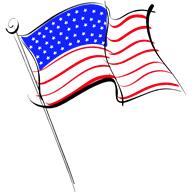 Please Describe your entry_______________________________________________________________________________No entry fee.  Pre-registration is appreciated, but not required.Return form by June 28, 2023 to Village Office. VIA Drop Box and/or PO Box 125, Platte Center, Ne 68653The day of the Drive Through: Entries will line up on street next to the Catholic Church or school parking lot, 155 A Street. Please pick up your number between 8-10 AM. Late entries (After 10:00AM) May find their place at the end of the line.  If at all possible, please have your floats or vehicles in Platte Center the night before, There will be limited entry in the morning of the 4th.WILL GO ON RAIN OR SHINE.For more information, please contact Nicolette Coble 402-246-2135  Thank you!NAME OF ORGANIZATION:NAME OF ORGANIZATION:NAME OF ORGANIZATION:NAME OF ORGANIZATION:CONTACT PERSON:CONTACT PERSON:CONTACT PERSON:PHONE:ADDRESS:CITY:ZIP:EMAIL ADDRESS:EMAIL ADDRESS:DIVISIONS:DIVISIONS:DIVISIONS:DIVISIONS:DIVISIONS:DIVISIONS:DIVISIONS:DIVISIONS:DIVISIONS:DIVISIONS:OPEN ENTRY/FLOATOPEN ENTRY/FLOATANIMALS MACHINERY  MACHINERY  MACHINERY ANTIQUE CAR/TRUCK ANTIQUE CAR/TRUCK ANTIQUE CAR/TRUCK ANTIQUE CAR/TRUCK ANTIQUE CAR/TRUCK ANTIQUE CAR/TRUCK ORGANIZATIONAL (clubs, churches, etc)ORGANIZATIONAL (clubs, churches, etc)SEMI TRUCK